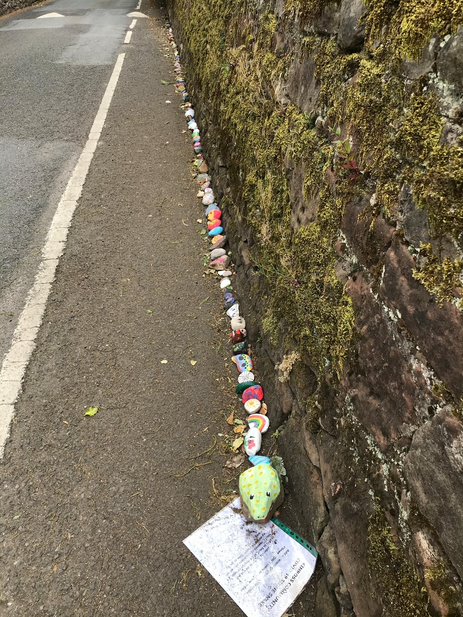  HWBReflection TaskMy Favourite Memories of This Year My favourite memory was meeting you all on your first day of P1/2  When we made the poster in our classroom. STEMDraw things I can see, hear, feel, smell and taste during summer times. I smell cut grassI taste ice creamI hear birds singingI feel the warm summer windI see the sun shiningArtFlower PrintingGather the heads of different flowers from your local environment and dip them into paint. Print the heads onto paper to create a lovely piece of art. No paint? Try sketching the flowers. SPELLINGGet creative:Using stones, grass, leaves, mud or anything you can find outside, practise spelling words:BillNeckGangJunkPlugDripPressCrust TOPIC Five Senses Scavenger Hunt Find something that is:SmoothRoughMakes a noiseRound YellowThat came from a plantThat has a smellLongMan-madeSoftSomething you can eatRed NUMERACYDaily Number Talk ChallengeNumber Bond practise (addition and subtraction to 10 , 20 or 30). Colour by Number – Addition and Subtraction HWBResilience Alphabet Saved in FilesChoose a letter and try out the suggested activity. PEJoe Wicks videos:https://www.youtube.com/watch?v=5ALV5ngx8WMGoNoodle videos to keep active:https://www.youtube.com/user/GoNoodleGamesWRITINGhttps://www.youtube.com/watch?v=FlF5MCykyZgFruit A-Z Alphabetical Ordering WorksheetMATHSPosition and DirectionCreate an obstacle course in your garden/house. Blindfold someone and use your positional language to direct them through the obstacle course. i.e. take 4 steps forward, now turn right. Take 3 steps forward. Too much, 1 step backwards. READINGwww.oxfordowl.co.uk Go to pink box: My Class LoginTo access RWI BooksUsername:stpiusp12Password:123456789RWI daily videos on YouTube/Facebookhttps://www.youtube.com/channel/UCo7fbLgY2oA_cFCIg9GdxtQPowerPointsSet 1 SoundsSet 2 SoundsSet 3 SoundsRed WordsP1 Ditty Reading ResourceHWBHere is a video for learning British Sign Language (BSL). Try to choose 3 signs to learn.  She goes quite fast. Pause the video after every sign so you can practice  https://www.youtube.com/watch?v=kyicdRl3ULgWRITINGHelp write the weekly shopping list. If you’re finding it tricky to spell, draw a picture.  Fred thefrog is greenit is sunny andwarmihave the best classever!P1s Draw a picture of these sentences.P2s: Fix my sentences belowAdd in capital letters, finger spaces and full stops.  ARTCreate your own set of paintbrushes using nature.  Go on a nature hunt and gather different flowers, leaves and twigs. Try painting with them to see what effects they create. MATHSMyMathshttps://www.mymaths.co.uk/ Contact Mrs Davidson at st-pius@dundeecity.gov.uk for login details.Can you create a questionnaire? 
Draw 5 different sea animals and ask different people in your house, or neighbours, what their favourite animal is. Use tallymarks to keep track below your picture.  Try to make a bar graph to show the results. WRITING Try to finish this sentence.Sam went out to play with his friends. He seen a…Before writing, talk about your ideas with someone at home. 
Try to draw a picture too.MATHSFractionsMake a healthy snack for someone at home. With supervision, can you cut some of the snack into halves and quarters. DIGITAL TECHNOLOGIESClass Sumdog Challenge/Competition for Numeracy and Spelling. LISTENING AND TALKING Talk to someone at home about their favourite things about summer. Write a list of things I can do in the summer. Talk about it with someone at home. SCIENCE EXPERIMENTS How to make a boiled egg float. Instructions saved in Files. 